ПОЙТИ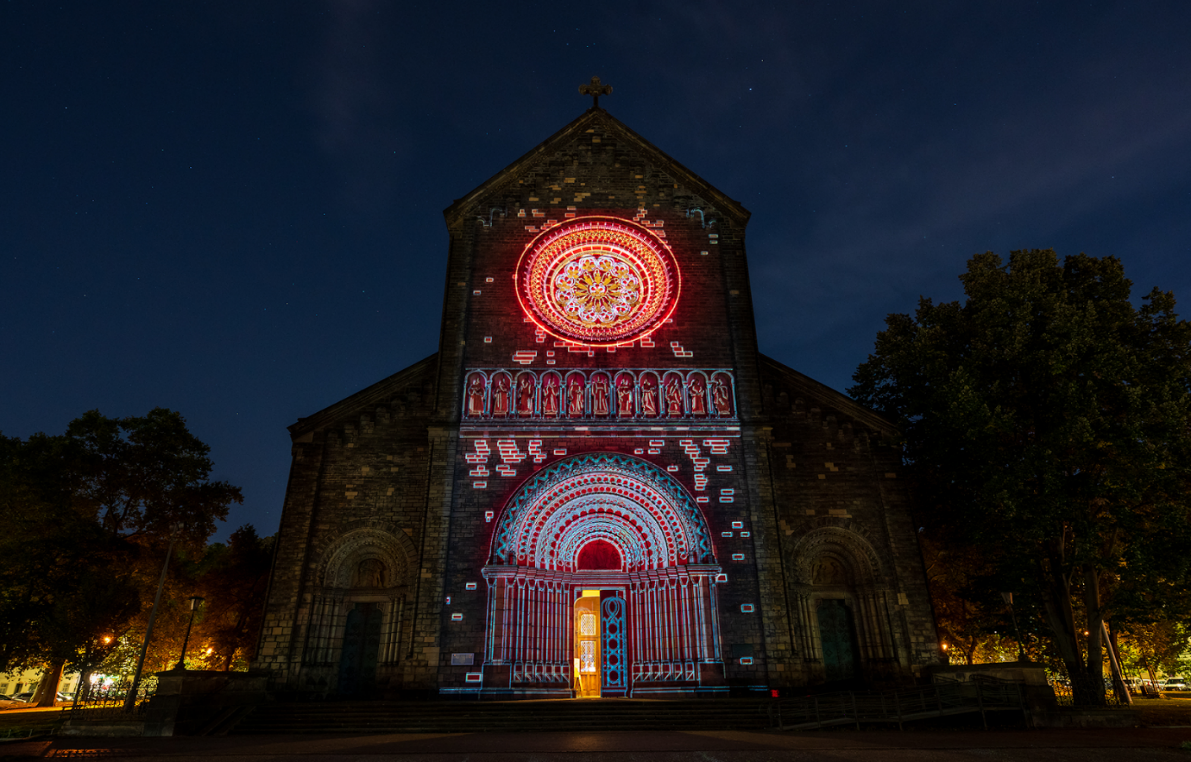 - Ты был на выходны́х на фестивале света?         - Нет, меня приглашали на этот фестиваль, но я не пошёл: я неважно себя чувствовал.былá - не пошлаТы был (былá) в субботу у друзей?Ты видел(а) в четверг фильм “Один маленький ночной секрет”?Ты был(á) в пятницу в клубе?Ты ходил(а) вчера в культурный центр “Новодворская”на “День украинской кухни и культуры”?Ты  ходил(а) в субботу на “Спарту” на футбольный матч “Евро-2024” Украина :: Северная Македония?Соотнесите даты и события.В 1945 г.было сóздано государство Изрáиль без согласия Лиги арабских государств. И уже на следующий день Лига арабских государств объявила Израилю войну.В 1948 г.ХАМАС напал на Израиль.В 1967 г.закончилась Вторая мировáя война.В 2023 г.состоялась шестидневная война  на Ближнем Востоке.